ANEXO I - ORIENTAÇÕES PARA CONSTRUÇÃO DO PARECER DESCRITIVO DA CRIANÇA/ESTUDANTEQuestões a serem consideradas:Cada criança/estudante é única e diferente, os pareceres deverão respeitar a especificidade de cada discente. Pareceres iguais pressupõem crianças/estudantes iguais;O parecer descritivo deve contemplar a trajetória da criança/estudante nos momentos de atividades pedagógicas presenciais e não presenciais;Vale abranger todos os campos do saber que de alguma forma se sobressaem na criança/estudante;É fundamental evidenciar o protagonismo da criança/estudante.Lembre-se que o parecer descritivo é um documento que será utilizado na elaboração do histórico e avaliação escolar nesse momento peculiar de Pandemia. Portanto, cuidado com as expressões pejorativas, julgamentos ou ambiguidades.Desafios do professor ao fazer o Parecer DescritivoPrestar atenção em todas as crianças/estudantes e em cada um em sua singularidade e seu desenvolvimento integral;Reunir o máximo de informações possíveis sobre a criança/estudante;Observar e pontuar relatos e devolutivas dos responsáveis;Considerar todo o processo para a avaliação;Priorizar as produções e o trabalho das crianças/estudantes;Explicitar o desenvolvimento da criança/estudante, considerando os aspectos sociais, cognitivos e psicomotores;Vincular o parecer à proposta pedagógica e aos planejamentos;Considerara participação, a interação e a colaboração;Refletir profundamente sobre a ação educativa;Despir-se de concepções sócio afetivas e emocionais sem desumanizar-se;Sugerir estratégias para a superação das dificuldades no replanejamento curricular no retorno das atividades presenciais;Buscar ir além das simples observações e constatações, apresentar mecanismos/estratégias para suas ações.O que o professor não deve fazer no Parecer Descritivo da Criança/EstudanteEnfatizar apenas as habilidades que a criança/estudante ainda não adquiriu, aparentando muitas vezes, que o “problema” é irreversível. Exemplo: “o estudante não conhece”,“não sabe”, “não realiza”,etc…SUGESTÃO: Substituir por “ainda não conhece” ou “precisa desenvolver” ou “será necessário trabalhar”.No parecer descritivo das crianças da Educação Infantil, não devemos fazer relatos descritivos sobre o que a criança aprendeu ou não aprendeu em relação a conteúdos escolares (como normalmente acontece no Ensino Fundamental - Anos Iniciais), mas sim nos determos em apresentar, qualitativamente, os avanços (de aprendizagem e de desenvolvimento) que cada criança apresentou tendo em vista cada um dos Direitos de Aprendizagem e Desenvolvimento.Parecer Descritivo da Criança/Estudante: O que é preciso saber?Quais os avanços que criança/estudante demonstrou em todas as áreas;Apresentou alguma área a ser melhor desenvolvida;Que sugestões foram oferecidas neste sentido;Atividades, jogos, leituras e quais os trabalhos foram realizados junto aos estudantes no Ensino Fundamental - Anos Iniciais.Como transcorreu o processo de acompanhamento do desenvolvimento no período não presencial.Quais as estratégias foram utilizadas para acompanhar o desenvolvimento no período não presencial?Redigindo o Parecer Descritivo da Criança/EstudanteLevar em conta os destinatários;Utilizar linguagem cuidada, clara, simples, precisa e adequada ao público;Considerar o caráter oficial do documento;Observar ortografia, concordância e formatação;Nomear os pareceres;Evitar palavras diminutivas;Utilizar verbos expressões que indiquem processo;Evitar contradições;Evitar comparações;Ser coerente.Como iniciar um Parecer Descritivo da Criança/Estudante“Percebe-se o progresso de… durante este ano em…”“Com base nos objetivos trabalhados no ano, foi possível observar que a criança ou estudante...”“Observando o desempenho da criança…, foi constatado que neste Trimestre/Semestre…”“Com base nas avaliações realizadas, foi possível constatar que a criança… identifica…”Escrevendo sobre o desenvolvimento cognitivo para o Ensino Fundamental“Demonstra um ótimo/bom aproveitamento na aquisição da leitura e escrita.”“Lê com fluência diferentes textos, fazendo conexões com a realidade.”“Lê e interpreta os textos trabalhados em aulas em maiores dificuldades.”“Escreve, ordena e amplia frases, formando textos coerentes e lógicos.”Escrevendo sobre a participação/convívio socialNo período presencial, demonstra respeito por colegas e professores, colabora e interage com o grupo, aceita sugestões da professora e dos colegas;No período não presencial como se deu a participação e interação nos instrumentos definidos pela instituição para acompanhamento das atividades remotas.Ponto para reflexão“O parecer, sobretudo a imagem de um trabalho. Ao relatarmos um processo efetivamente vivido, naturalmente encontraremos as representações que lhe dêem verdadeiro sentido”. (Jussara Hoffmann,1998).De acordo com a BNCC, a avaliação na Educação Infantil e, portanto, o parecer descritivo, deve ser entendido como um processo e um documento “[...] sem intenção de seleção, promoção ou classificação de crianças em ‘aptas’ e ‘não aptas’,‘prontas’ ou‘não prontas’,‘maduras’ ou‘imaturas’”(BNCC,p.37).FontesDisponível em: educacaoetransformacao.com.br. Acesso em: 05 out. 2020.Disponível em: https://deltasge.com.br/site/parecer-descritivo-do-aluno-o-que-o-professor-precisa-saber/ Acessoem: 05 out.2020.Disponível em:https://www.impare.com.br/Acessoem:05out.2020.ANEXO II - PARECER DESCRITIVO SEMESTRAL/ANUAL PARA EDUCAÇÃO INFANTIL EM TEMPOS DE PANDEMIA*Descrever as ações pedagógicas da criança durante o período de suspensão das aulas, baseado nas narrativas da família e acompanhamento das atividades não presenciais.Assinatura do(s) Docente(s):			 Assinatura do Responsável: 			 Assinatura do Pedagogo(a): 		 Assinatura do Diretor(a): 	ANEXO III - PARECER DESCRITIVO 1° TRIMESTRE PARA EDUCAÇÃO ESPECIAL EM TEMPOS DE PANDEMIAEm relação às Áreas do Desenvolvimento (Cognitiva, Socioafetiva - Emocional e Motora) e recomendações necessárias:B–Em relação às Áreas do Conhecimento (Linguagem Oral e Escrita e Cálculos Matemáticos) e recomendações necessárias:Assinatura do Docente:		 Assinatura do Responsável:	 Assinatura do Pedagogo(a): 			 Assinatura do Diretor(a): 			ANEXO IV - PARECER DESCRITIVO 1° BIMESTRE PARA EDUCAÇÃO DE JOVENS E ADULTOS EM TEMPOS DE PANDEMIA*Descrever as ações pedagógicas por Áreas do Conhecimento do estudante durante o período de suspensão das aulas, baseado no acompanhamento das atividades não presenciais.Assinatura do Docente: 		_____________________________________Assinatura do Estudante: ______________________________________________Assinatura do Pedagogo(a): ____________________________________________Assinatura do Diretor(a): ___________________________________________ANEXO V - PARECER DESCRITIVO 1° TRIMESTRE PARA O ENSINO FUNDAMENTAL EM TEMPOS DEPANDEMIA – LÍNGUAPORTUGUESA E MATEMÁTICAPARECER DESCRITIVO:Assinatura do Docente:	 Assinatura do Responsável: 		 Assinatura do Pedagogo(a):	 Assinatura do Diretor(a):		ANEXO VI - PARECER DESCRITIVO 1° TRIMESTRE PARA O ENSINO FUNDAMENTAL EM TEMPOS DE PANDEMIA-CIÊNCIAS, GEOGRAFIA E HISTÓRIAObs.: Após a leitura do Parecer, os responsáveis deverão assinar na planilha a seguir, afirmando estar ciente do conceito/nota atribuídos.Assinatura do Docente:	 Assinatura do Pedagogo(a): 			 Assinatura do Diretor(a):		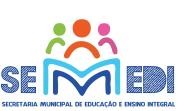 PREFEITURAMUNICIPAL DEPARANAGUÁ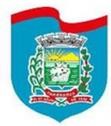 SECRETARIAMUNICIPALDEEDUCAÇÃO E ENSINO INTEGRALDEPARTAMENTO DEENSINOFUNDAMENTALASSINATURA DOS RESPONSÁVEIS - CONCEITO/NOTA EM CIÊNCIAS, GEOGRAFIAEHISTÓRIANOME DO PROFESSOR:ANEXOVII-PARECERDESCRITIVO 1° TRIMESTRE PARA O ENSINO FUNDAMENTAL EM TEMPOS DEPANDEMIA – EDUCAÇÃOFÍSICA, ARTES E INGLÊSObs.: Após a leitura do Parecer, os responsáveis deverão assinar na planilha a seguir.Assinatura do Docente:	 Assinatura do Pedagogo(a): 		 Assinatura do Diretor(a): 	ASSINATURA DOS RESPONSÁVEIS – CIÊNCIA PARECER DESCRITIVOANEXO VIII – MODELO DE ATA PARA REGISTRO DE PRÉ CONSELHO E CONSELHO DE CLASSE EM TEMPOS DE PANDEMIAAssinatura Equipe Gestora: 	 Assinatura Equipe Gestora: 	 Assinatura Equipe Gestora: 	 Assinatura Equipe Gestora: 	Instituição:Instituição:Criança:Criança:Docente:Docente:Turma:Data:Instituição:Instituição:Estudante:Estudante:Docente:Docente:Turma:Data:Instituição:Instituição:Estudante:Estudante:Docente:Docente:Turma:Data:Instituição:Instituição:Estudante:Estudante:Docente:Docente:Turma:Data:Língua PortuguesaMatemáticaInstituição:Instituição:Docente:Docente:Turma:Data:CiênciasGeografiaHistóriaEstudanteEstudanteCiênciasCiênciasGeografiaGeografiaHistóriaHistóriaResultadoAssinatura dos ResponsáveisEstudanteEstudanteConceitoNotaConceitoNotaConceitoNotaResultadoAssinatura dos Responsáveis010203040506070809101112131415161718192021222324252627282930Instituição:Instituição:Docente:Docente:Turma:Data:1º ANO2º ANO3º ANO4º ANO5º ANOEstudanteEstudanteNome legível do ResponsávelAssinatura dos Responsáveis010203040506070809101112131415161718192021222324252627282930Instituição:Instituição:Data:Turno:Conduzido por:Conduzido por:Nº  Participantes:Nº  Participantes:Participantes: (relacionar os profissionais)Participantes: (relacionar os profissionais)Ausentes: (relacionar os profissionais, se houver)Ausentes: (relacionar os profissionais, se houver)Assunto: (Exemplos: Pré Conselho das turmas do 1º ano; Conselho de Classe dasturmasdo 2ºano)Assunto: (Exemplos: Pré Conselho das turmas do 1º ano; Conselho de Classe dasturmasdo 2ºano)Descrição das ações:Encaminhamentos: